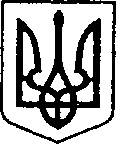 УКРАЇНАЧЕРНІГІВСЬКА ОБЛАСТЬН І Ж И Н С Ь К А    М І С Ь К А    Р А Д АВ И К О Н А В Ч И Й    К О М І Т Е ТР І Ш Е Н Н Я від   06.06. 2019 р.                       м. Ніжин                                            № 184Про розроблення інформаційнихматеріалів  		Відповідно до статей 40, 42, 59  Закону України "Про місцеве  самоврядування в  Україні», Регламенту виконавчого комітету Ніжинської міської ради Чернігівської області VІІ скликання, затвердженого рішенням виконавчого комітету  Ніжинської міської ради Чернігівської області VІІ скликання  від 11.08.2016р. №220, виконавчий  комітет Ніжинської міської ради вирішив :1. Фінансовому управлінню Ніжинської  міської ради (Писаренко Л.В.) перерахувати виконавчому комітету Ніжинської  міської ради кошти у сумі 360,00 грн.  на розроблення інформаційних матеріалів за рахунок коштів  Програми розвитку інвестиційної діяльності в місті Ніжині на 2017-2019 роки КП КВК 0210180 (КЕКВ 2210), згідно кошторису (додається).2.  Відділу   інвестиційної    діяльності та   розвитку інфраструктури (Вороні  Д.П.) забезпечити оприлюднення даного рішення на сайті міської ради протягом п’яти робочих днів з дня його підписання.3.Контроль за  виконанням  даного  рішення покласти на заступника міського голови з питань діяльності виконавчих органів ради Дзюбу С.П.Міський голова                                                                                  А.В. Лінник                      Додаток                                                       до рішення виконавчого комітету                                        від 06.06.2019р. № 184КОШТОРИС ВИТРАТ на розроблення інформаційних матеріалів (КП КВК 0210180 ) І. КЕКВ 2210Банер 1200*1800 мм 2 шт.                                                    360,00 грн.                                                                                        Всього: 360,00 грн.Заступник міського голови з питань діяльності виконавчих органів ради                             С.П. ДзюбаПояснювальна запискадо проекту рішення виконавчого комітету «Про розроблення інформаційних матеріалів» Відповідно до ст. 40 Закону України «Про місцеве самоврядування в Україні», Міської цільової програми розвитку інвестиційної діяльності в місті Ніжині на 2017-2019 роки, затвердженої рішенням міської ради VII скликання від 26 грудня 2016 року та популяризації м. Ніжина необхідно сплатити 360,00 грн. на розроблення інформаційних матеріалів.	Проект рішення виноситься на розгляд чергового засідання виконавчого комітету Ніжинської міської ради у зв’язку з необхідністю широкого висвітлення інформації про початок роботи літньої школи ОСББ у Ніжині в рамках Проекту ЄС/ПРООН  «Об’єднання співвласників будинків для впровадження сталих енергетичних рішень » (HOUSES).Відділ з питань організації діяльності міської ради та її виконавчого комітету, відповідно до Закону України «Про доступ до публічної інформації», забезпечує опублікування цього рішення протягом п’яти робочих днів з дати його підписання шляхом оприлюднення на офіційному сайті Ніжинської міської ради.Інформує про проект рішення на засіданні виконавчого комітету Ніжинської міської ради начальник відділу інвестиційної діяльності та розвитку інфраструктури виконавчого комітету Ніжинської міської ради.Начальник відділу інвестиційної діяльності та розвитку інфраструктури                                                            Д.П. ВоронаПлетньова Т.О.7-14-85